باسمه تعالیدانشگاه جامع علمی-کاربردی واحد 13 تهران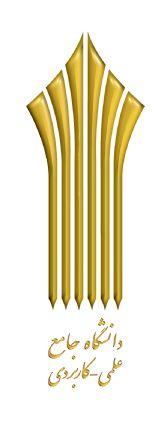 نام درس : ......................................................................... نام مدرس : .......................................................................                         گروه آموزشی:در صورت عدم برگزاری هرکلاس برگزاری کلاس جبرانی با هماهنگی مدیر گروه ،کارشناس مسئول امور مدرسان الزامیست.شماره جلسهتاریخ تشکیل جلسه کلاسیهدف کلیرئوس مطالبنحوه فعالیتهای دانشجو در کلاسروش ارزشیابی پایان هر فصلتکالیف دانشجو در خارج از کلاس و پرتالجلسه اولجلسه دومجلسه سومجلسه چهارمجلسه پنجمجلسه ششمجلسه هفتمجلسه هشتمجلسه نهمجلسه دهمجلسه یازدهمجلسه دوازدهمجلسه سیزدهمجلسه چهاردهمجلسه پانزدهمجلسه شانزدهم